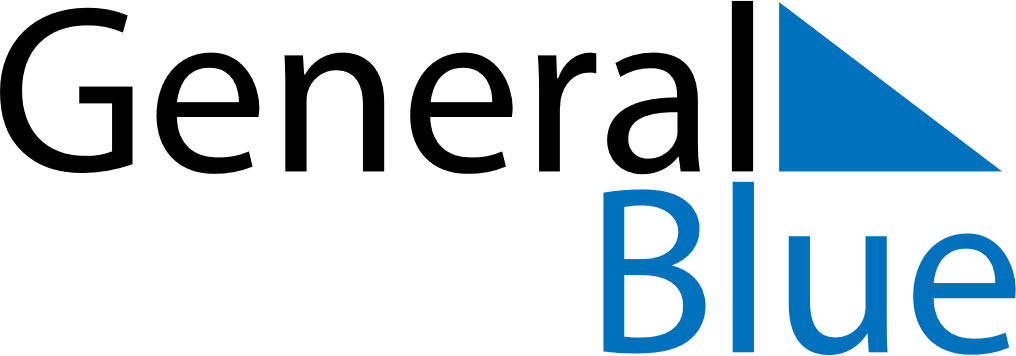 September 2021September 2021September 2021September 2021VaticanVaticanVaticanSundayMondayTuesdayWednesdayThursdayFridayFridaySaturday1233456789101011Nativity of Mary121314151617171819202122232424252627282930